                                                                                DELCI, KI GRADIJO SNOV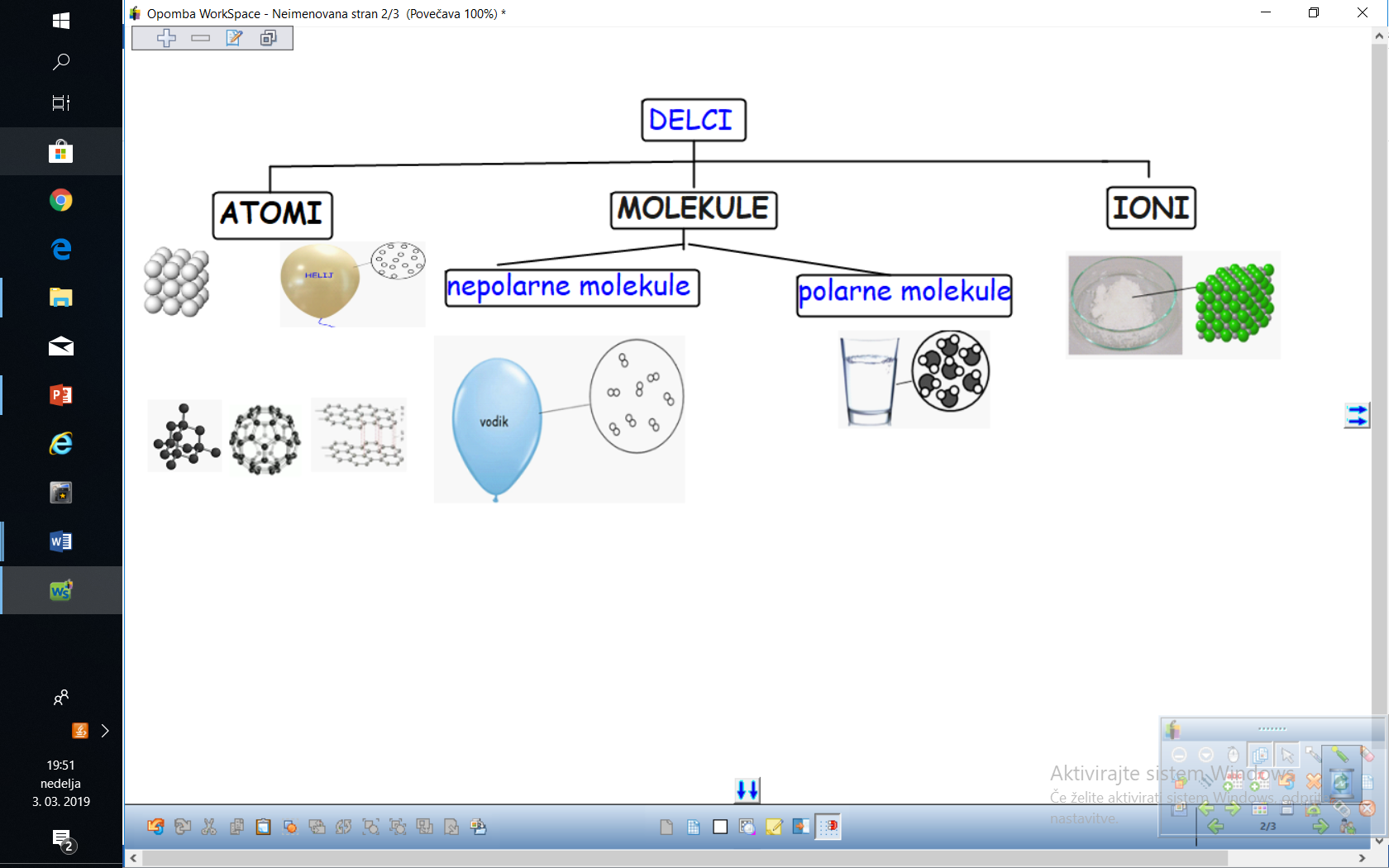 IONI so delci, ki nastanejo ko atomi sprejemajo ali oddajajo zunanje elektrone. (Učbenik, str. 60., 61.)Pomagaj si s periodnim sistemomPOLARNA, NEPOLARNA MOLEKULA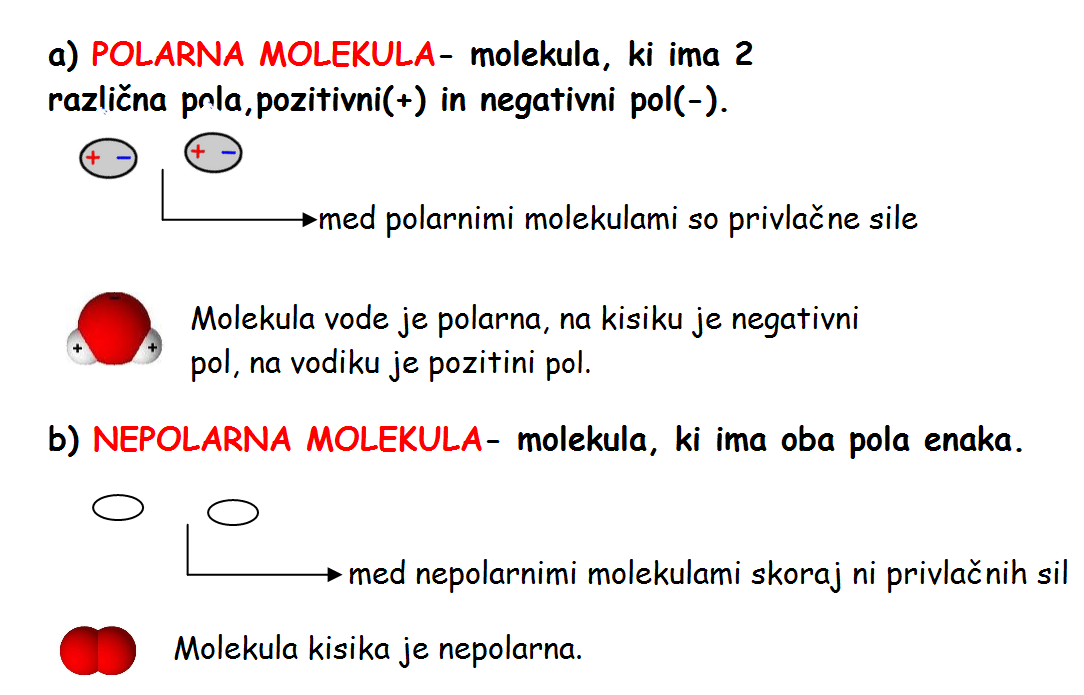 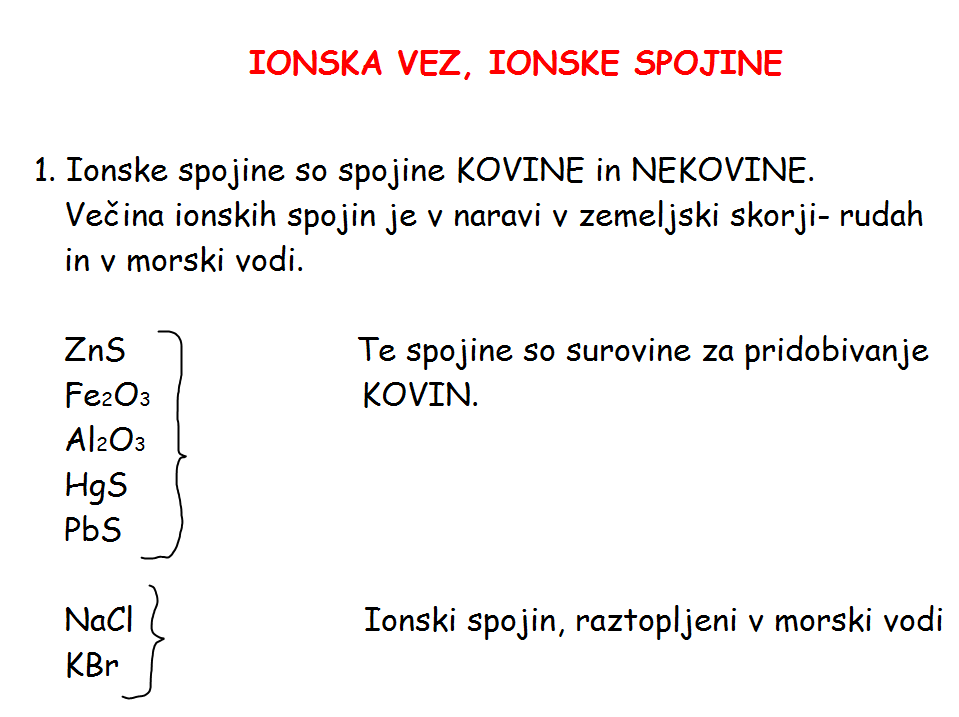 Zgradba ionskih spojin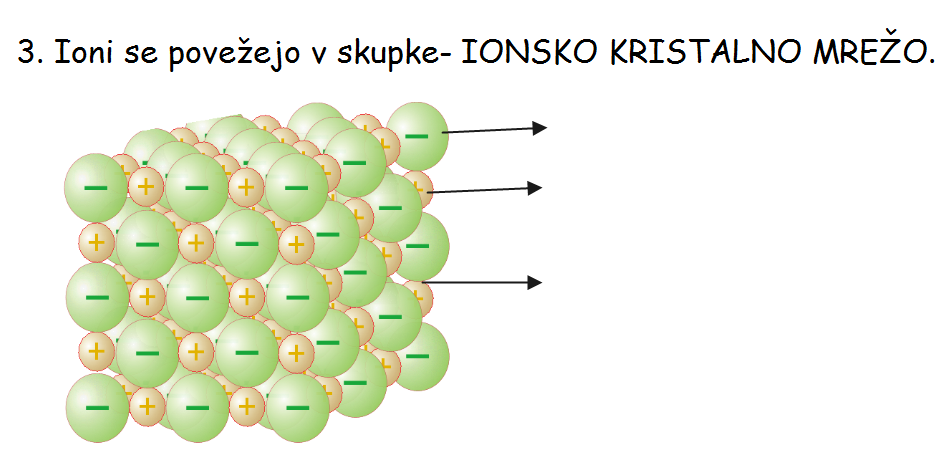 Lastnosti ionskih spojin (Glej učbenik, stran 73) Dopolni preglednico.FORMULE IONSKIH SPOJIN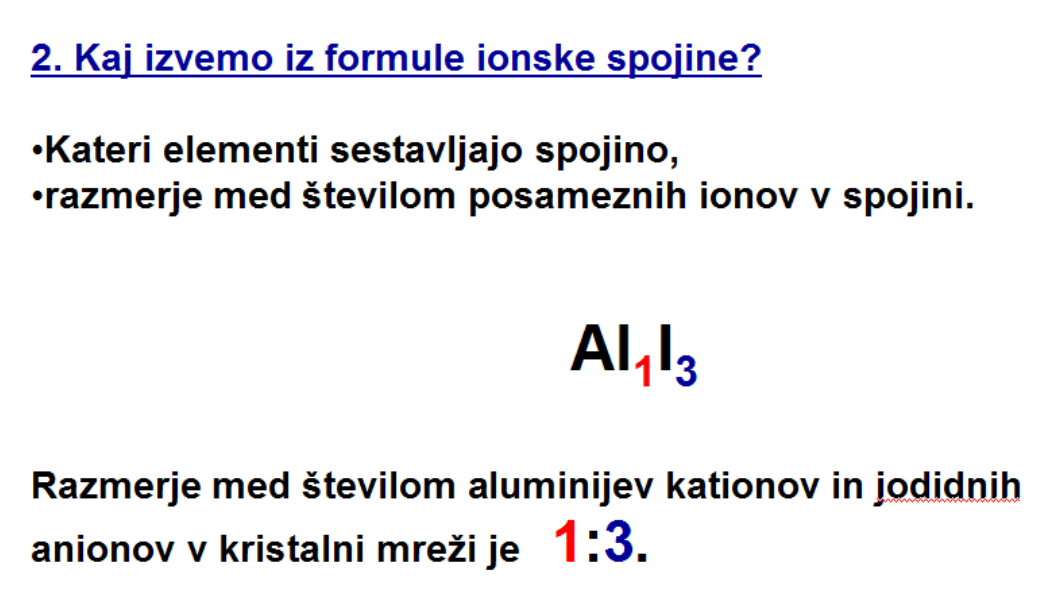 ELEMENTKATION/ANIONNaNa1+   NATRIJEV KATIONOO2-    OKSIDNI ANIONMgSCaIIONSKE SPOJINEAGREGATNO STANJETALIŠČE, VRELIŠČETOPNOST V VODIELEKTRIČNA PREVODNOSTKATIONANIONFORMULA IN IME IONSKE PSOJINENa1+Cl1-NaCl    natrijev kloridMg2+O2-MgO     magnezijev oksidAl3+I1-AlI3          aluminijev jodidAl3+O2-Al2O3       aluminijev oksid